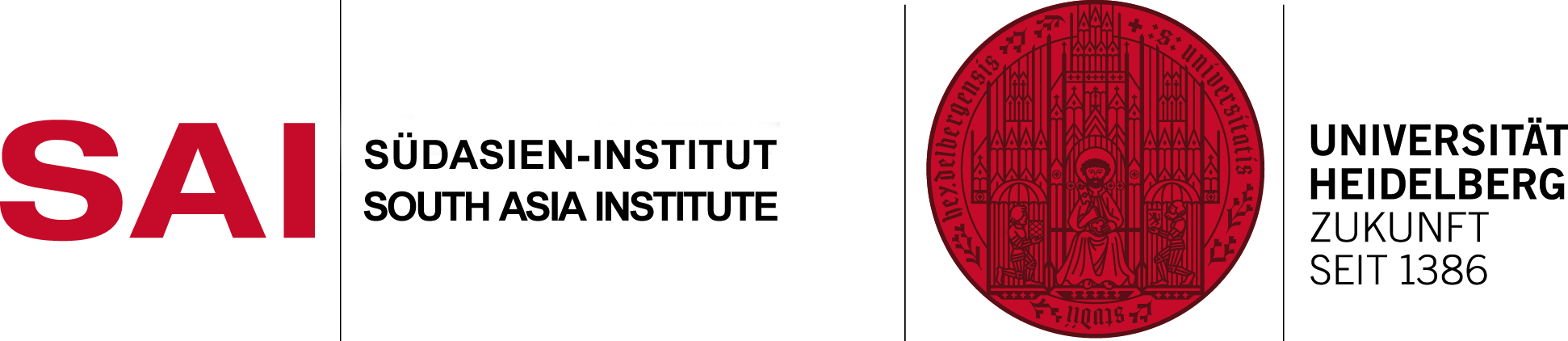 Application Form 					Modern South Asian 		                          (Summer School Pashto for Beginners)			Languages and Literatures		               Last date of application: 30th June 2015		 	Im Neuenheimer Feld 330							69120 Heidelberg, Germany							Tel.: +49 (0)6221 548837								Fax: +49 (0)6221 548841							E-Mail: Oesterheld@uni-heidelberg.de								 samantha.kanna@gmx.netSirname, Name: Sirname, Name: Date of Birth:Sex :Nationality: Address:Telefon:E-Mail:Occupation:	Degree / Subjects:Years or Months of studies inUrdu:                                                                             Persian:Arabic:Hindi: Need an accommodation ?       Need an accommodation ?       